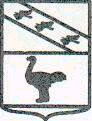 АДМИНИСТРАЦИЯ ГОРОДА ЛЬГОВАКУРСКОЙ ОБЛАСТИПОСТАНОВЛЕНИЕОт 12.11.2013 №1856Об утверждении муниципальной программы «Муниципальная политика в сфере печати и массовой информации в муниципальном образовании «Город Льгов»Курской области»В соответствии с Постановлением Администрации города Льгова Курской области от 07.08.2012 №1027 «О Порядке разработки, утверждения, реализации и оценки эффективности реализации долгосрочных муниципальных целевых программ» и распоряжением Администрации города Льгова Курской области от 06.11.2012 года №415-р «Об утверждении перечня муниципальных программ муниципального образования «Город Льгов» Курской области» Администрация города Льгова Курской области ПОСТАНОВЛЯЕТ:1.Утвердить	прилагаемую муниципальную программу «Муниципальная политика в сфере печати и массовой информации в муниципальном образовании «Город Льгов» Курской области».2.Настоящее	Постановление вступает в силу со дня его подписания.Глава города  Льгова                                                       Ю.В. СевериновУТВЕРЖДЕНАпостановлением администрации города Льгова № 1856от 12.11.2013 г.Муниципальная программа «Муниципальная политика в сфере печати и массовой информации в муниципальном образовании «Город Льгов»П А С П О Р Тмуниципальной программы «Муниципальная политика в сфере печати и массовой информации в муниципальном образовании «Город Льгов»Проблемы, решение которых осуществляется путем реализации ПрограммыГазета «Льговские новости» издается с 1998 года. Распространяется на территории города и района. Имеет свою преданную аудиторию, историю и традиции. Вызывает стабильный читательский интерес. Его удалось добиться благодаря творческому подходу коллектива редакции к своей работе, поддержке учредителей и общественности.Газета обеспечивает реализацию гражданами конституционного права на получение информации, а также открытость горадминистрации и Горсовета в соответствии с ФЗ «Об обеспечении доступа к информации о деятельности государственных органов и органов местного самоуправления», выполняет функцию официального опубликования нормативных правовых актов руководства МО и иной официальной информации. «ЛН» стараются в доступной форме рассказывать читателям о наиболее заметных событиях в политической, экономической, общественной и культурной жизни города и района, большое внимание уделяют воспитанию людей, пытаются объединить льговчан вокруг идеалов патриотизма и гуманизма.Несмотря на определенные достижения, редакция намерена приложить максимум усилий к развитию СМИ: расширить географию публикаций, увеличить информационную насыщенность издания использовать новые формы подачи материалов, сделать более современной их верстку, усилить оперативность работы. Для этого необходимо создать условия для эффективного функционирования МБУ, «Редакция газеты «Льговские новости» – укрепить его материально техническую базу, повысить материальную заинтересованность сотрудников в результатах творческой деятельности, что требует определенного финансирования из муниципального бюджета. II. Основные цели и задачи Программы Целями Программы являются:развитие газеты «Льговские новости»;укрепление и модернизация материально-технической базы МБУ «Редакция газеты «Льговские новости»;дальнейшее расширение информационного поля газеты «Льговские новости», обеспечение равных возможностей для реализации права жителей г. Льгова, представителей разных социальных групп на получение достоверной информации.Для достижения целей Программы и обеспечения результатов ее реализации, а также исходя из объективных потребностей в информационном освещении деятельности органов местного самоуправления и социально-экономического развития г. Льгова необходимо решение следующих задач:сохранение МБУ «Редакция газеты «Льговские новости» и газеты «Льговские новости», создание условий для повышения качества и информационной насыщенности газеты;укрепление и модернизация материально-технической базы МБУ «Редакция газеты «Льговские новости»;расширение объема информационных услуг, предоставляемых населению г. Льгова.Решение указанных задач будет обеспечено путем реализации системы программных мероприятийIII. Ожидаемые результаты реализации Программы и прогнозируемые значения целевых индикаторов и показателей ПрограммыК числу ожидаемых общественно значимых результатов реализации Программы относятся:сохранение количества номеров газеты, выпускаемой МБУ «Редакция газеты «Льговские новости»;стимулирование стремления редакции газеты «Льговские новости» к объективности освещения социально-экономических преобразований и общественных процессов, происходящих в г. Льгове;обеспечение и расширение доступа к информации о деятельности органов местного самоуправления и создание положительного имиджа г. Льгова.За счет выполнения поставленных задач планируется создать условия для достижения целевых индикаторов и показателей, указанных в приложении № 1 к настоящей Программе.IV. Перечень программных мероприятий, объемыих финансирования и сроки реализацииПеречень программных мероприятий, объемы их финансирования и сроки реализации приведены в приложении № 2 к настоящей Программе.Реализация программных мероприятий планируется по трем направлениям.Первое направление - развитие МБУ «Редакция газеты «Льговские новости» и газеты «Льговские новости», предусматривает выполнение следующих мероприятий:предоставление субсидии МБУ «Редакция газеты «Льговские новости», учредителем которого является Льговский Городской Совет депутатов, на возмещение нормативных затрат на оказание муниципальных услуг физическим и (или) юридическим лицам и содержание недвижимого имущества и особо ценного движимого имущества, закрепленного за МБУ «Редакция газеты «Льговские новости», уплату налогов, в качестве объекта налогообложения по которым признается соответствующее имущество, в том числе земельные участки.Второе направление – укрепление и модернизация материально-технической базы МБУ «Редакция газеты «Льговские новости», предусматривает выполнение следующего мероприятия:предоставление субсидии МБУ «Редакция газеты «Льговские новости» на приобретение оборудования.Третье направление – дальнейшее расширение информационного поля газеты «Льговские новости», обеспечение равных возможностей для реализации права жителей г. Льгова, представителей разных социальных групп на получение достоверной информации, предусматривает выполнение следующих мероприятий:публикация на страницах газеты «Льговские новости» информационных материалов о деятельности органов местного самоуправления;размещение информационных материалов на сайте редакции газеты «Льговские новости»V. Сроки реализации ПрограммыСрок реализации Программы – 3 года. Программа предусматривает достижение целей к концу 2016 года. Мероприятия Программы являются переходящими на очередной год в течение всего срока ее реализации, целесообразно отдельными этапами Программы считать календарный год.VI. Социальные и экономические последствия реализации ПрограммыЭкономическая эффективность, результативность и социально-экономические последствия реализации Программы в большинстве своем зависят от степени достижения целевых показателей, представленных в приложении № 1 к настоящей Программе.Предложенные Программой мероприятия позволят достигнуть следующих положительных социально-экономических результатов:сохранение количества выпускаемых номеров газеты в год;стимулирование стремления редакции газеты «Льговские новости» к объективности в освещении социально-экономических преобразований и общественных процессов, происходящих в г. Льгове;обеспечение доступа к информации о деятельности органов местного самоуправления;создание положительного имиджа г. Льгова.VII. Методика оценки эффективности реализации ПрограммыМетодика оценки эффективности реализации муниципальной программы «Муниципальная политика в сфере печати и массовой информации в муниципальном образовании «Город Льгов» приведена в приложении № 4 к настоящей Программе.VIII. Ресурсное обеспечение ПрограммыФинансирование Программы осуществляется за счет средств городского бюджета и внебюджета. Объем финансирования Программы ежегодно уточняется на основании Решения Льговского Городского Совета депутатов о бюджете на соответствующий финансовый год.Ресурсное обеспечение, необходимое для реализации Программы, а также сроки и источники финансирования программных мероприятий по годам и в целом за весь период реализации приведены в приложении № 3 к настоящей Программе. IX. Система управления реализацией ПрограммыСубъектом бюджетного планирования Программы является администрация г. Льгова. Финансирование Программы производится за счет средств городского бюджета в порядке, установленном для его исполнения.Реализацию Программы осуществляет администрация г. Льгова, как главный распорядитель бюджетных средств, в соответствии с ведомственной структурой расходов городского бюджета и мероприятий данной Программы.X. Контроль за ходом реализации ПрограммыКонтроль за ходом реализации мероприятий Программы осуществляется Льговским Городским Советом депутатов.Подпрограмма 1«Развитие муниципального средства массовой информации»Паспортподпрограммы 1 «Развитие муниципального средства массовой информации»Ответственный исполнитель подпрограммы         –                                                       Администрация г. Льгова, Льговский Городской Совет депутатов, МБУ «Редакция газеты «Льговские новости»Участники подпрограммы  –                                       Администрация г. Льгова, Льговский Городской Совет депутатов, МБУ «Редакция газеты «Льговские новости»Цель подпрограммы  –                                                                        создание условий для повышения качества и информационной насыщенности издания, стимулирование стремления журналистов к объективности в освещении социально-экономических преобразований  общественных процессов, происходящих  на территории города ЛьговаЦелевые индикаторыи показатели подпрограммы   –                                    предоставление субсидииМБУ «Редакция газеты «Льговские новости» на возмещение нормативных затрат на оказание муниципальных услуг физическим и юридическим лицами выпуск 104 номеров в годЭтапы и сроки реализации подпрограммы   –      один этап, 2014-2016 годыОжидаемые результаты реализации программы            –                                выпуск 104 номеров в год                                           ПРИЛОЖЕНИЕ № 1к муниципальной программе«Муниципальная политика в сфере печати и массовой информации в муниципальном образовании «Город Льгов»Прогнозируемые значения целевых индикаторов и показателей муниципальной программы «Муниципальная политика в сфере печати и массовой информации в муниципальном образовании «Город Льгов»Подпрограмма 2«Укрепление материально-технической базыПаспортподпрограммы 2 «Укрепление материально-технической базыМБУ «Редакция газеты «Льговские новости»Ответственный исполнитель подпрограммы         –                                                       Администрация г. Льгова, Льговский Городской Совет депутатов Участники подпрограммы  –                                       Администрация г. Льгова, Льговский Городской Совет депутатов Цель подпрограммы  –                                           Укрепление и модернизация материально-технической базымуниципального средства массовой информацииЦелевые индикаторыи показатели подпрограммы   –                                    вложение средствМБУ «Редакция газеты «Льговские новости» для приобретения оборудованияЭтапы и сроки реализации подпрограммы   –      один этап, 2014-2016 годыОжидаемые результаты реализации программы            –                                улучшение качества верстки и печати             средства массовой информацииПРИЛОЖЕНИЕ № 2к муниципальной программе «Муниципальная политика в сфере печати и массовой информации в муниципальном образовании «Город Льгов»Перечень мероприятий муниципальной программы «Муниципальная политика в сфере печати и массовой информации в муниципальном образовании «Город Льгов»Подпрограмма 3«Расширение информационного поля муниципального СМИ»Паспортподпрограммы 3 «Расширение информационного поля муниципального СМИ»Ответственный исполнитель подпрограммы      –                                             МБУ «Редакция газеты «Льговские новости»Участники подпрограммы    –                           МБУ «Редакция газеты «Льговские новости»Цель подпрограммы  –                                           расширение объема информационных услуг, предоставляемых населению г. Льгова Целевые индикаторыи показатели подпрограммы  –                           количество проведенных «круглых столов», «горячих линий» о деятельностиадминистрации города Льгова, Льговского Городского Совета депутатов, размещение материалов на сайте газетыЭтапы и сроки реализации подпрограммы   –      один этап, 2014-2016 годыОжидаемые результаты реализации программы                               –            обеспечение и расширение доступа к  информации о деятельности органов местного самоуправления, создание положительного имиджа города Льгова                                   Приложение № 3к муниципальной программе «Муниципальная политика в сфере печати и массовой информации в муниципальном образовании «Город Льгов»Ресурсное обеспечениемуниципальной программы «Муниципальная политика в сфере печати и массовой информации в муниципальном образовании «Город Льгов»Приложение № 4к муниципальной программе «Муниципальная политика в сфере печати и массовой информации в муниципальном образовании «Город Льгов»М е т о д и к аоценки эффективности реализации муниципальной программы «Муниципальная политика в сфере печати и массовой информации в муниципальном образовании «Город Льгов»1. Оценка эффективности реализации Программы производится путем сравнения фактически достигнутых в результате ее реализации индикаторов и показателей с запланированными; сравнение фактического объема финансирования мероприятий Программы с запланированным; фактического выполнения мероприятий Программы с запланированными Программой.2. Источником информации для оценки эффективности реализации Программы являются администрация г. Льгова, Льговский Городской Совет депутатов.3. Оценка эффективности реализации Программы осуществляется по следующим критериям:3.1. Степень достижения за отчетный период запланированных значений целевых индикаторов и показателей.Оценка достижения запланированных результатов по каждому показателю за отчетный период измеряется на основании процентного сопоставления фактически достигнутых значений целевых индикаторов за отчетный период с их плановыми значениями за отчетный период по следующей формуле:И =,где:И – оценка достижения запланированных результатов;Ф – фактически достигнутые значения целевых индикаторов;П – плановые значения.3.2. Уровень финансирования за отчетный период мероприятий Программы от запланированных объемов.Оценка уровня финансирования по каждому мероприятию за отчетный период измеряется на основании процентного сопоставления фактического финансирования за отчетный период с объемами, предусмотренными Программой на соответствующий период, по следующей формуле:Фи =,где:Фи – оценка уровня финансирования мероприятия;Фф – фактическое финансирование мероприятия;Фп – объем финансирования мероприятия, предусматриваемый Программой.3.3. Степень выполнения мероприятий Программы.Степень выполнения мероприятий Программы измеряется на основании процентного сопоставления количества запланированных мероприятий Программы и фактически выполненных по следующей формуле:Ми =,где:Ми – степень выполнения мероприятий Программы;Мф - количество мероприятий Программы, фактически реализованных за отчетный период;Мп – количество мероприятий Программы, запланированных на отчетный период.Наименование субъекта-администрация города Льговабюджетного планирования-администрация города Льгова(главного распорядителя-администрация города Льговасредств городского бюджета)-администрация города ЛьговаНаименование Программы- «Муниципальная политика в сфере печати и массовой информации в муниципальном образовании «Город Льгов»Цели и задачи Программы-целями Программы являются:Цели и задачи Программы-развитие МБУ «Редакция газеты «Льговские новости» и газеты «Льговские новости»;Цели и задачи Программы-укрепление материально-технической базы МБУ «Редакция газеты «Льговские новости»;Цели и задачи Программы-дальнейшее расширение информационного поля газеты «Льговские новости», обеспечение равных возможностей для реализации права жителей города Льгова, представителей разных социальных групп на получение достоверной информации.Цели и задачи Программы-Основными задачами Программы являются:Цели и задачи Программы-создание условий для повышения качества и информационной насыщенности газеты;Цели и задачи Программы-расширение объема информационных услуг, предоставляемых населению города ЛьговаЦели и задачи Программы-Целевые индикаторы и-целевыми индикаторами и показателями Программы являются:показатели Программы-количество СМИ города Льгова (единиц);-количество выпускаемых номеров газеты (номеров);-количество информационных материалов, размещенных на страницах газеты «Льговские новости», о деятельности органов местного самоуправления (единиц)Перечень основных-основными мероприятиями Программы являются:мероприятий Программы-предоставление субсидий МБУ «Редакция газеты «Льговские новости» на возмещение нормативных затрат на оказание муниципальных услуг физическим и (или) юридическим лицам и на содержание недвижимого имущества и особо ценного движимого имущества, закрепленного за МБУ «Редакция газеты «Льговские новости»;публикация информационных материалов на страницах газеты «Льговские новости» о деятельности органов местного самоуправления;размещение информационных материалов о деятельности органов местного самоуправления, развитии муниципального образования на сайте редакции газеты «Льговские новости». -Сроки реализации Программы-2014-2016 годыОбъемы и источники-общий объем финансирования мероприятий Программы за счёт средств местного бюджета представлен в Приложении № 3финансирования Программы-Ответственный исполнитель программыПодпрограммы, программыОжидаемые конечные-Администрация города Льгова, МБУ «Редакция газеты «Льговские новости».Подпрограмма № 1 «Развитие муниципального средства массовой информации»Подпрограмма № 2 «Укрепление материально-технической базыМБУ «Редакция газеты «Льговские новости»Подпрограмма № 3 « расширение информационного поля муниципального СМИ»результат реализации Программы:результаты реализации-выпуск 104 номеров газеты, выпускаемой МБУ «Редакция газеты «Льговские новости», в год;Программы-стимулирование стремления редакции газеты «Льговские новости» к объективности в освещении социально-экономических преобразований и общественных процессов, происходящих в г. Льгове;обеспечение и расширение доступа к информации о деятельности органов местного самоуправления и создание положительного имиджа г. Льгова№п/пНаименование индикаторов и показателей целей и задач ПрограммыЕд. изм.Значения индикаторов и показателей ПрограммыЗначения индикаторов и показателей ПрограммыЗначения индикаторов и показателей ПрограммыЗначения индикаторов и показателей ПрограммыЗначения индикаторов и показателей Программы№п/пНаименование индикаторов и показателей целей и задач ПрограммыЕд. изм.до начала реализации Программы2014 год2015год2016 годза период реализации ПрограммыПодпрограмма I. Развитие муниципального средства массовой информацииПодпрограмма I. Развитие муниципального средства массовой информацииПодпрограмма I. Развитие муниципального средства массовой информацииПодпрограмма I. Развитие муниципального средства массовой информацииПодпрограмма I. Развитие муниципального средства массовой информацииПодпрограмма I. Развитие муниципального средства массовой информацииПодпрограмма I. Развитие муниципального средства массовой информацииПодпрограмма I. Развитие муниципального средства массовой информации1.Количество бюджетных учреждений г. Льгова, учредителем которых является Льговский Городской Совет депутатовед.1111МБУ «Редакции газеты «Льговские новости» и газеты «Льговские новости»2.Количество выпускаемых номеров в годном.104104104104Сохранение 104 выпускаемых номеров в годПодпрограмма II. Укрепление и модернизация материально-технической базы МБУ «Редакция газеты «Льговские новости»Подпрограмма II. Укрепление и модернизация материально-технической базы МБУ «Редакция газеты «Льговские новости»Подпрограмма II. Укрепление и модернизация материально-технической базы МБУ «Редакция газеты «Льговские новости»Подпрограмма II. Укрепление и модернизация материально-технической базы МБУ «Редакция газеты «Льговские новости»Подпрограмма II. Укрепление и модернизация материально-технической базы МБУ «Редакция газеты «Льговские новости»Подпрограмма II. Укрепление и модернизация материально-технической базы МБУ «Редакция газеты «Льговские новости»Подпрограмма II. Укрепление и модернизация материально-технической базы МБУ «Редакция газеты «Льговские новости»Подпрограмма II. Укрепление и модернизация материально-технической базы МБУ «Редакция газеты «Льговские новости»Задача I. Расширение объема информационных услуг, предоставляемых населению города ЛьговаЗадача I. Расширение объема информационных услуг, предоставляемых населению города ЛьговаЗадача I. Расширение объема информационных услуг, предоставляемых населению города ЛьговаЗадача I. Расширение объема информационных услуг, предоставляемых населению города ЛьговаЗадача I. Расширение объема информационных услуг, предоставляемых населению города ЛьговаЗадача I. Расширение объема информационных услуг, предоставляемых населению города ЛьговаЗадача I. Расширение объема информационных услуг, предоставляемых населению города ЛьговаЗадача I. Расширение объема информационных услуг, предоставляемых населению города Льгова1.Количество информационных материалов, размещенных в на страницах газеты «Льговские новости», о деятельности органов местного самоуправленияед.36363636144 информационных материала№п/пНаименование цели, задачи,мероприятияСроки выполнения мероприятияОбъем финансирования (тыс. рублей)Объем финансирования (тыс. рублей)Объем финансирования (тыс. рублей)Объем финансирования (тыс. рублей)Ожидаемые результаты (в натуральном выражении – целевые значения)№п/пНаименование цели, задачи,мероприятияСроки выполнения мероприятияВсегов том числев том числев том числеОжидаемые результаты (в натуральном выражении – целевые значения)№п/пНаименование цели, задачи,мероприятияСроки выполнения мероприятияВсего2014 год2015 год2016 годОжидаемые результаты (в натуральном выражении – целевые значения)Подпрограмма I. Развитие муниципального средства массовой информацииПодпрограмма I. Развитие муниципального средства массовой информацииПодпрограмма I. Развитие муниципального средства массовой информацииПодпрограмма I. Развитие муниципального средства массовой информацииПодпрограмма I. Развитие муниципального средства массовой информацииПодпрограмма I. Развитие муниципального средства массовой информацииПодпрограмма I. Развитие муниципального средства массовой информацииПодпрограмма I. Развитие муниципального средства массовой информацииЗадача I. Cоздание условий для повышения качества и информационной насыщенности газетыЗадача I. Cоздание условий для повышения качества и информационной насыщенности газетыЗадача I. Cоздание условий для повышения качества и информационной насыщенности газетыЗадача I. Cоздание условий для повышения качества и информационной насыщенности газетыЗадача I. Cоздание условий для повышения качества и информационной насыщенности газетыЗадача I. Cоздание условий для повышения качества и информационной насыщенности газетыЗадача I. Cоздание условий для повышения качества и информационной насыщенности газетыЗадача I. Cоздание условий для повышения качества и информационной насыщенности газеты2.1Предоставление субсидии МБУ «Редакция газеты «Льговские новости» на возмещение нормативных затрат на оказание муниципальных услуг физическим и юридическим лицам2014-20162784,12784,12484,1Сохранение 1 муниципального печатного средства массовой информации и выпуска 104 номеров газеты в годПодпрограмма II. Укрепление и модернизация материально-технической базы муниципального средства массовой информацииПодпрограмма II. Укрепление и модернизация материально-технической базы муниципального средства массовой информацииПодпрограмма II. Укрепление и модернизация материально-технической базы муниципального средства массовой информацииПодпрограмма II. Укрепление и модернизация материально-технической базы муниципального средства массовой информацииПодпрограмма II. Укрепление и модернизация материально-технической базы муниципального средства массовой информацииПодпрограмма II. Укрепление и модернизация материально-технической базы муниципального средства массовой информацииПодпрограмма II. Укрепление и модернизация материально-технической базы муниципального средства массовой информацииПодпрограмма II. Укрепление и модернизация материально-технической базы муниципального средства массовой информацииЗадача I. Укрепление и модернизация материально-технической базы МБУ «Редакция газеты «Льговские новости»Задача I. Укрепление и модернизация материально-технической базы МБУ «Редакция газеты «Льговские новости»Задача I. Укрепление и модернизация материально-технической базы МБУ «Редакция газеты «Льговские новости»Задача I. Укрепление и модернизация материально-технической базы МБУ «Редакция газеты «Льговские новости»Задача I. Укрепление и модернизация материально-технической базы МБУ «Редакция газеты «Льговские новости»Задача I. Укрепление и модернизация материально-технической базы МБУ «Редакция газеты «Льговские новости»Задача I. Укрепление и модернизация материально-технической базы МБУ «Редакция газеты «Льговские новости»Задача I. Укрепление и модернизация материально-технической базы МБУ «Редакция газеты «Льговские новости»2014-2016Улучшение качества верстки и печати средства массовой информацииИТОГО по Программе№ п\пИсточники финансирования распределения расходовВсего за период реализации Программыв том числе по годам (тыс. рублей)в том числе по годам (тыс. рублей)в том числе по годам (тыс. рублей)№ п\пИсточники финансирования распределения расходовВсего за период реализации Программы2014 г.2015 г.2016г.1Местный бюджетПодпрограмма № 12892,02950,03000,0Местный бюджет1.1 Обеспечение деятельности МБУ «Редакция газеты «Льговские новости»2Местный бюджетПодпрограмма № 23Местный бюджетПодпрограмма № 34Итого по программе2892,02950,03000,0